Year Group: 1				Home Learning 		Week Beginning: 04.01.21CommunicationThis week Ms Gudaityte will be overseeing the logistics of remote learning and Mrs Wise and Mrs Loh will be teaching in school. If you have any queries regarding home-learning (links to pre-recorded lessons, activities) please email Ms Gudaityte 1ag@valley.bromley.sch.ukDetails of lessons for the next day will be with you around 4pm to help you plan your day and prepare resources.ReadingWe recommend that your child reads up to 20 minutes every day. 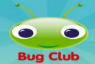 We have set some books for you on the Bug Club, your login details are in the Reading Record book. In addition, this week 1AG pupils will have LIVE Guided Reading sessions with Ms Gudaityte. These will be at 11:30-12:00 on the days that the children usually read with a teacher in class. A link for these will be emailed to you.1LW pupils will have their Guided Reading sessions next week. EnglishTuesday pre-recorded lesson – Christmas Holiday recount. Lesson and materials will be emailed.Thursday pre-recorded lesson – Applying suffixes -er and -est. Lesson and materials will be emailed.Additional Grammar and Punctuation activities – Capital letters and full stops. Differentiated worksheets are on the website. To recap the punctuation rules, follow:Discovery Education Espresso - Capital letters and full stopsUsername: student16583Password: valley MathsWednesday pre-recorded lesson – Geometry - Lesson and materials will be emailed.Friday pre-recorded lesson – Geometry - Lesson and materials will be emailed.In addition, see the website for Mental Maths activities and recommended IXL tasks, for those wishing to do extra work. SpellingsThis week we would like you to practice reading and spelling high frequency words, these are set in handwriting format. To challenge yourself you can write some ‘silly sentences’ using these words. PhonicsYou will be emailed daily Phonics pre-recorded lessons and any related activities. If you wish to use Espresso Education please use the login details below:www.discoveryeducation.co.ukUsername: student16583Password: valleyIf your child is in Miss Ali’s phonics group we recommend they look at the videos and activities on this page: https://central.espresso.co.uk/espresso/primary_uk/subject/module/frontscreen/item61932/grade1/index.htmlOr Use Purple Mash 2do to make words with adjacent consonants. We have set an activity for each day for you to practice. IPCThis week we will introduce new IPC topic:Tuesday pre-recorded lesson – Knowledge Harvest – lesson and activity will be emailed.Wednesday pre-recorded lesson – Poster - lesson and activities will be emailed.Golden TimeYou will receive an additional Teams invitation for a game and fun at 1.30 on Friday!